Tributação Direta das Pessoas Jurídicas (DEF-0537) / 2019AULA 01 – Fundamentos do Imposto de Renda e IRPFExercício AULA 01. Durante o ano de 2018, o Sr. Francisco recebeu os seguintes valores (sem considerar qualquer desconto de imposto):Notas:1 – A legislação do imposto de renda considera como rendimentos isentos:a bolsa de estudo FAPESP, destinada ao financiamento de pesquisa acadêmica;o recebimento de herança e doações;o rendimento financeiro oriundo de investimento em caderneta de poupança;o pagamento feito pela empresa ao empregado a título de aviso prévio indenizado.2 – O valor informado na letra “c” do mês de abril corresponde ao valor bruto da alienação do imóvel; considerar que o imóvel alienado é aquele recebido por herança pelo Sr. Francisco em fevereiro, sendo o respectivo custo de aquisição de R$ 250.000,00. Despreze eventuais isenções ou fatores de redução do ganho de capital.3 – O valor informado na letra “b” do mês de agosto corresponde ao valor total pelo qual o imóvel foi alienado. Considerar, como custo de aquisição do imóvel, adquirido em 2007, o valor de R$ 372.000,00.  Despreze eventuais isenções ou fatores de redução do ganho de capital.4 – O valor informado na letra “d” do mês de agosto corresponde ao valor total pelo qual o automóvel Fusca (modelo de colecionador – Copa de 1970) foi alienado; considerar como custo de aquisição o valor de R$ 6.000,00.5 – Para fins de apuração do imposto devido na Declaração de Ajuste Anual entregue em 30/04/2019, considere que, durante o mesmo período, o Sr. Francisco incorreu nas seguintes despesas:dois dependentes (filhos menores): Gilberto e Gersoninstrução anual com cada um dos filhos: R$ 12.000,00médicos e dentistas em geral, durante o ano (Sr. Francisco e filhos): R$ 12.960,00contribuição previdenciária oficial de R$ 300,00 por 12 meses em 20186 – A legislação determina que o imposto de renda deverá incidir exclusivamente na fonte sobre o 13º salário, de acordo com as alíquotas da tabela progressiva do mês de dezembro. Não haverá retenção no pagamento das antecipações do 13º salário, sendo que a incidência ocorrerá, sobre o valor integral, no mês da quitação.7 – Alíquotas do imposto de rendaUtilizando os dados supra mencionados, calcule o imposto de renda aplicável aos rendimentos percebidos pelo Sr. Francisco:RESOLUÇÃO ANALÍTICA DO EXERCÍCIORENDIMENTOS TRIBUTÁVEIS RECEBIDOS DE PESSOAS JURÍDICAS – APURAÇÃO IRF-AComo se depreende dos dados do exercício, os rendimentos recebidos pelo indivíduo A, foram pagos, pelas respectivas pessoas jurídicas, conforme quadro abaixo:O cálculo do IRF-A deverá ser realizado com a utilização da tabela progressiva, sendo calculado a medida em que a fonte pagadora disponibilizar o respectivo rendimento, conforme fórmula a seguir: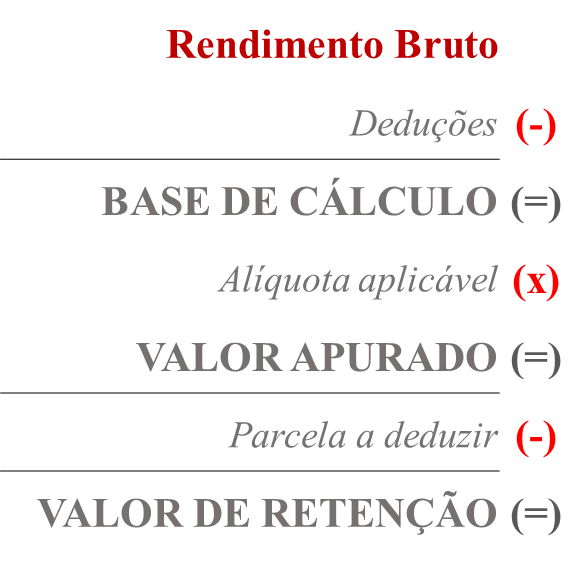 Assim, aplicada a Tabela Progressiva para a apuração mensal do IRF-A relativamente aos rendimentos produzidos no exercício 2019, ano-base 2018, é possível chegar ao seguinte resultado:É importante notar que, em outubro/2018, o Sr. Francisco recebeu salário e gratificação da mesma fonte pagadora (PJ 5). Este fato determina que as verbas sejam tributadas de forma conjunta pelo IRF-A, e não de forma separada.RENDIMENTOS TRIBUTÁVEIS RECEBIDOS DE PESSOAS FÍSICAS – “CARNÊ-LEÃO”O cálculo do Carnê-Leão, por sua vez, deverá ser realizado com a utilização da tabela progressiva, sendo calculado a medida em que o contribuinte for recebendo esses rendimentos. Como exemplo, caso o contribuinte aufira no mesmo mês diversos rendimentos, todos eles deverão ser somados, para, então, se chegar ao imposto devido: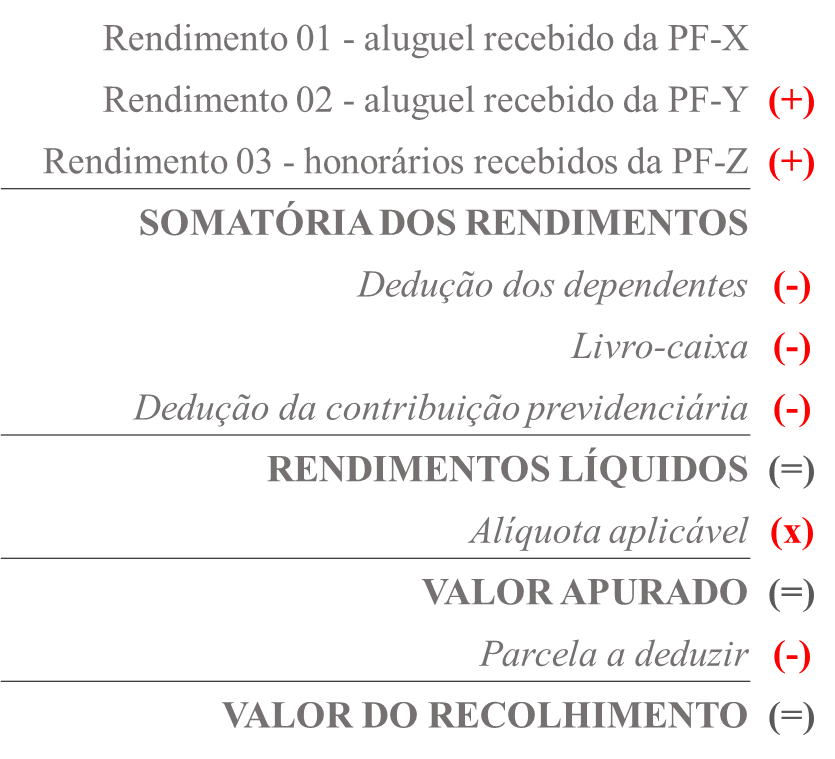 Assim, os rendimentos sujeitos a esta forma de apuração serão os seguintes:RENDIMENTOS SUJEITOS À TRIBUTAÇÃO DEFINITIVAPara a apuração do imposto de renda incidente sobre o ganho de capital, a base de cálculo é a diferença positiva entre o valor de alienação de bens ou direitos e o respectivo custo de aquisição (por transação).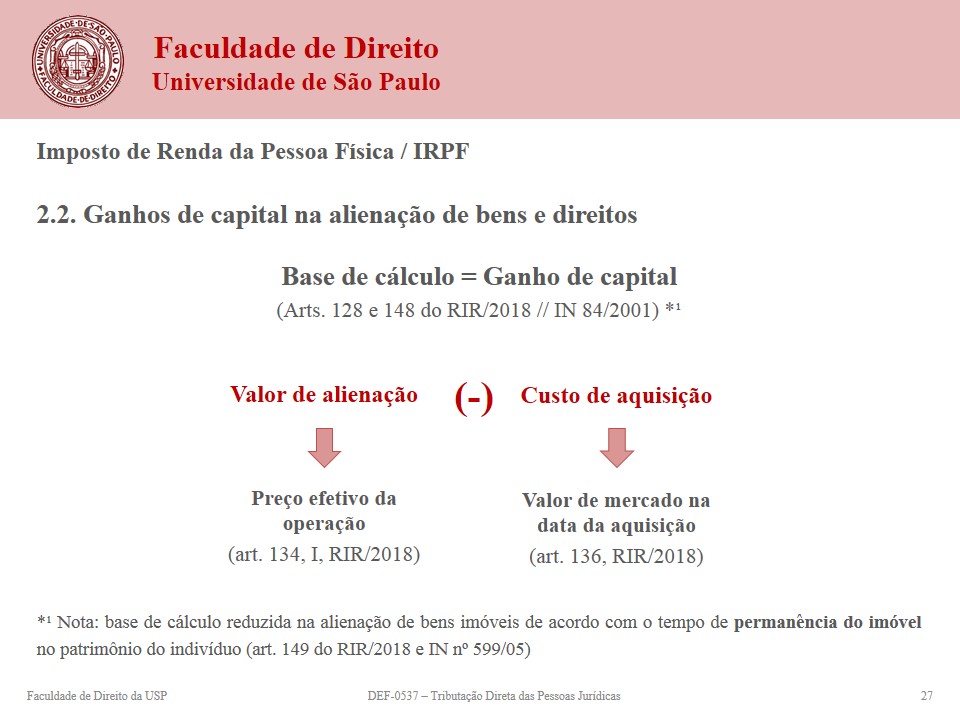 Assim, os rendimentos sujeitos ao imposto de renda sobre o ganho de capital, e os respectivos valores de IR devido sobre tais ganhos são os seguintes:Sobre os rendimentos auferidos em bolsa de valores (i.e. ganhos em aplicações de renda variável), aplica-se a alíquota prevista na legislação – em regra, de 15% - sobre o valor do “ganho líquido”, constituído pela diferença positiva entre o valor de alienação do ativo e o seu custo de aquisição, calculado pela média ponderada dos custos unitários (artigos 57 a 59 da Instrução Normativa nº 1.585, de 2015).Foi desconsiderada, neste exercício, a retenção na fonte (com alíquota de 0,005%) que deve ser realizada pela instituição intermediadora que recebe a ordem de venda das ações.RENDIMENTOS SUJEITOS À TRIBUTAÇÃO EXCLUSIVA DO IR NA FONTE (IRF-E)O cálculo do IRF-E poderá ocorrer, conforme o rendimento de que se trata, de uma das seguintes formas:Através da aplicação de alíquota sobre o rendimento bruto (e.g. s/ aplicação financeira):Através da aplicação da tabela progressiva (e.g. s/ valor recebido a título de 13º salário):Assim, os rendimentos sujeitos à tributação exclusiva do IR na fonte, no caso apresentado, e os respectivos valores do IR devido, são os seguintes:ELABORAÇÃO DA DECLARAÇÃO DE AJUSTE ANUALApuração do IR devido na declaração de ajuste anual (ou do imposto a restituir)OBSERVAÇÕES FINAIS / Lista de rendimentos isentosBolsa de estudos FAPESP – RIR, art. 35, inciso VII, a)VII - os seguintes rendimentos diversos:a) as bolsas de estudo e de pesquisa caracterizadas como doação, quando recebidas exclusivamente para proceder a estudos ou pesquisas e desde que os resultados dessas atividades não representem vantagem para o doador nem importem contraprestação de serviços (Lei nº 9.250, de 1995, art. 26);Herança – RIR, art. 35, inciso VII, b)c) o valor dos bens adquiridos por doação ou herança, de acordo com o disposto no art. 130 (Lei nº 7.713, de 1988, art. 6º, caput, inciso XVI);Indenização por rescisão do contrato de trabalho, aviso prévio e FGTS – RIR, art. 35, inciso III, c)III - os seguintes rendimentos de indenizações e assemelhados:c) a indenização e o aviso prévio pagos por despedida ou por rescisão de contrato de trabalho, até o limite garantido pela lei trabalhista ou pelo dissídio coletivo e pelas convenções trabalhistas homologados pela Justiça do Trabalho, e o montante recebido pelos empregados e pelos diretores e pelos seus dependentes ou sucessores, referente aos depósitos, aos juros e à correção monetária creditados em contas vinculadas, nos termos da legislação do Fundo de Garantia do Tempo de Serviço - FGTS (Lei nº 7.713, de 1988, art. 6º, caput, inciso V; e Lei nº 8.036, de 11 de maio de 1990, art. 28);Caderneta de poupança – RIR, art. 35, inciso V, a)V - os seguintes rendimentos obtidos no mercado financeiro e assemelhados:a) os rendimentos auferidos em contas de depósitos de poupança (Lei nº 8.981, de 20 de janeiro de 1995, art. 68, caput, inciso III);JaneiroFevereiroa) bolsa de estudo FAPESP R$       1.000,00 a) bolsa de estudo FAPESP R$        1.000,00 b) salário PJ 1 R$       5.000,00 b) salário PJ 1 R$        5.000,00 c) honorários PJ 2 R$          900,00 c) aluguel PJ 3 R$        3.000,00 d) aluguel PJ 3 R$       3.000,00 d) herança (sítio) R$    250.000,00 MarçoAbrila) bolsa de estudo FAPESP R$       1.000,00 a) bolsa de estudo FAPESP R$        1.000,00 b) salário PJ 1 R$       5.000,00 b) aviso prévio indenizado R$        4.000,00 c) aluguel PJ 3 R$       3.000,00 c) venda imóvel PF 1 R$    300.000,00 d) aluguel PF 1 R$       3.000,00 d) aluguel PJ 3 R$        2.350,00 MaioJunhoa) bolsa de estudo FAPESP R$       1.000,00 a) ganho (líquido) em bolsa R$     10.500,00 b) pro labore PJ 4 R$     10.500,00 b) pro labore PJ 4 R$     10.500,00 c) aplicação renda fixa 200 dias R$       2.000,00 c) caderneta de poupança R$           130,00 d) aluguel PJ 3 R$       2.350,00 d) aluguel PJ 3 R$        2.350,00 JulhoAgostoa) pro labore PJ 4 R$     10.500,00 a) pro labore PJ 4 R$     10.500,00 b) caderneta de poupança R$          150,00 b) venda imóvel PJ 3 R$   400.000,00 c) aluguel PJ 3 R$       2.350,00 c) aplicação renda fixa 900 dias R$       4.000,00 d) honorários PF 2 R$       3.670,00 d) venda automóvel R$     30.000,00 SetembroOutubroa) pro labore PJ 4 R$     10.500,00 a) pro labore PJ 4 R$      10.500,00 b) salário PJ 5 R$       6.800,00 b) salário PJ 5 R$        6.800,00 c) aplicação renda fixa 60 dias R$          350,00 c) gratificação PJ 5 R$      10.000,00 d) ganho (líquido) em bolsa R$       5.600,00 d) caderneta de poupança R$           160,00 NovembroDezembroa) pro labore PJ 4 R$     10.500,00 a) pro labore PJ 4 R$      10.500,00 b) salário PJ 5 R$       6.800,00 b) salário PJ 5 R$        6.800,00 c) 13º salário PJ 5 (1ª parcela) R$       1.133,33 c) 13º salário PJ 5 (2ª parcela) R$        1.133,33 d) caderneta de poupança R$          190,00 c) aplicação renda fixa 400 dias R$          450,00 Base de cálculo Mensal em R$Alíquota %Parcela a deduzirAté 1.903,98- - De 1.903,99 até 2.826,657,5%142,80 De 2.826,66 até 3.751,0515%354,60 De 3.751,06 até 4.664,6822,5%636,13 Acima de 4.664,6827,5%869,36 Tributação de Operações FinanceirasRenda fixa (regra geral):22,5% para aplicações com prazo de até 180 dias20,0% para aplicações com prazo de 181 até 360 dias17,5% para aplicações com prazo de 361 até 720 dias15% para aplicações com prazo acima de 720 diasRenda variável (regra geral): 15%Base de cálculo Anual em R$Alíquota %Parcela a deduzirAté 22.847,76- - De 22.847,77 até 33.919,807,5%1.713,58 De 33.919,81 até 45.012,6015%4.257,57 De 45.012,61 até 55.976,1622,5%7.633,51 Acima de 55.976,1627,5%10.432,32 Tributação do Ganho de CapitalTributação do Ganho de CapitalAlíquotaGanho de capital15%Até R$ 5 milhões17,5%Entre R$ 5m e R$ 10m20%Entre R$ 10m e R$ 30m22,5%Acima de R$ 30 milhõesDependente - Dedução anual R$ 2.275,08Educação - Limite Dedução Anual R$ 3.561,50(a) Rendimentos sujeitos a IR na Fonte por antecipação (IRF-A)(a) Rendimentos sujeitos a IR na Fonte por antecipação (IRF-A)JaneiroR$ 505,64 (PJ1) + R$ 95,40 (PJ3) = R$ 601,04FevereiroR$ 505,64 (PJ1) + R$ 95,40 (PJ3) = R$ 601,04MarçoR$ 505,64 (PJ1) + R$ 95,40 (PJ3) = R$ 601,04AbrilR$ 33,45 (PJ3) = R$ 33,45MaioR$ 2.018,14 (PJ4) + R$ 33,45 (PJ3) = R$ 2.051,59JunhoR$ 2.018,14 (PJ4) + R$ 33,45 (PJ3) = R$ 2.051,59JulhoR$ 2.018,14 (PJ4) + R$ 33,45 (PJ3) = R$ 2.051,59AgostoR$ 2.018,14 (PJ4) = R$ 2.018,14SetembroR$ 2.018,14 (PJ4) + R$ 1.000,64 (PJ5) = R$ 3.018,78OutubroR$ 2.018,14 (PJ4) + R$ 3.750,64 (PJ5) = R$ 5.768,78NovembroR$ 2.018,14 (PJ4) + R$ 1.000,64 (PJ5) = R$ 3.018,78DezembroR$ 2.018,14 (PJ4) + R$ 1.000,64 (PJ5) = R$ 3.018,78TotalR$ 24.834,60(b) Rendimentos sujeitos ao recolhimento mensal obrigatório (Carnê-Leão)(b) Rendimentos sujeitos ao recolhimento mensal obrigatório (Carnê-Leão)Janeiro-Fevereiro-MarçoR$ 95,40 (PF1) = R$ 95,40Abril-Maio-Junho-JulhoR$ 195,90 (PF2) = R$ 195,90Agosto-Setembro-Outubro-Novembro-Dezembro-TotalR$ 291,30(c) IR sobre ganho de capital na alienação de bens e direitos(c) IR sobre ganho de capital na alienação de bens e direitosJaneiro-Fevereiro-Março-AbrilR$ 7.500,00 (Sítio) = R$ 7.500,00Maio-JunhoR$ 1.575,00 (Ganho em bolsa) = R$ 1.575,00Julho-AgostoR$ 4.200,00 (Apto) + R$ 3.600,00 (Carro) = R$ 7.800,00SetembroR$ 840,00 (Ganho em bolsa) = R$ 840,00Outubro-Novembro-Dezembro-TotalR$ 17.715,00(d) Rendimentos sujeitos à tributação exclusiva do IRRF(d) Rendimentos sujeitos à tributação exclusiva do IRRFJaneiro-Fevereiro-Março-Abril-MaioR$ 400,00 (Renda fixa) = R$ 400,00Junho-Julho-AgostoR$ 600,00 (Renda fixa) = R$ 600,00SetembroR$ 78,75 (Renda fixa) = R$ 78,75Outubro-Novembro-DezembroR$ 27,20 (13º sal.) + R$ 78,75 (Renda fixa) = R$ 105,95TotalR$ 1.184,70DECLARAÇÃO DE AJUSTE ANUALDECLARAÇÃO DE AJUSTE ANUALDECLARAÇÃO DE AJUSTE ANUALExercícioExercício2019Ano BaseAno Base2018Nome do Contribuinte TitularNome do Contribuinte TitularSr. FranciscoCPF 123.456.789-00 123.456.789-00Rendimentos Tributáveis Recebidos de PJ pelo TitularRendimentos Tributáveis Recebidos de PJ pelo TitularRendimentos Tributáveis Recebidos de PJ pelo TitularRendimentos Tributáveis Recebidos de PJ pelo TitularRendimentos Tributáveis Recebidos de PJ pelo Titular155.500,00Rendimentos Tributáveis Recebidos de PF pelo TitularRendimentos Tributáveis Recebidos de PF pelo TitularRendimentos Tributáveis Recebidos de PF pelo TitularRendimentos Tributáveis Recebidos de PF pelo TitularRendimentos Tributáveis Recebidos de PF pelo Titular6.670,00Apuração do Imposto de Renda Devido no AnoApuração do Imposto de Renda Devido no AnoApuração do Imposto de Renda Devido no AnoApuração do Imposto de Renda Devido no AnoApuração do Imposto de Renda Devido no AnoRendimentos TributáveisRendimentos TributáveisRendimentos TributáveisRendimentos Tributáveis162.170,00DeduçõesDeduçõesContribuição à PrevidênciaContribuição à PrevidênciaContribuição à Previdência3.600,00DependentesDependentesDependentes4.550,16Despesas com InstruçãoDespesas com InstruçãoDespesas com Instrução7.123,00Despesas MédicasDespesas MédicasDespesas Médicas12.960,00Base de CálculoBase de Cálculo133.936,84Imposto DevidoImposto Devido26.400,31Imposto PagoImposto PagoIRF-A24.834,60Carnê-LeãoCarnê-LeãoCarnê-Leão291,30Imposto a Pagar ou a Restituir na DAAImposto a Pagar ou a Restituir na DAAImposto a Pagar ou a Restituir na DAAImposto a Pagar ou a Restituir na DAA1.274,41Rendimentos Isentos e Não-TributáveisRendimentos Isentos e Não-TributáveisRendimentos Isentos e Não-Tributáveis259.630,00Rendimentos Sujeitos à Tributação Exclusiva na FonteRendimentos Sujeitos à Tributação Exclusiva na FonteRendimentos Sujeitos à Tributação Exclusiva na FonteRendimentos Sujeitos à Tributação Exclusiva na FonteRendimentos Sujeitos à Tributação Exclusiva na Fonte9.066,66IR s/ rendimentos sujeitos à tributação exclusiva na fonteIR s/ rendimentos sujeitos à tributação exclusiva na fonteIR s/ rendimentos sujeitos à tributação exclusiva na fonteIR s/ rendimentos sujeitos à tributação exclusiva na fonteIR s/ rendimentos sujeitos à tributação exclusiva na fonte1.184,70Rendimentos Sujeitos à Tributação DefinitivaRendimentos Sujeitos à Tributação DefinitivaRendimentos Sujeitos à Tributação DefinitivaRendimentos Sujeitos à Tributação DefinitivaRendimentos Sujeitos à Tributação Definitiva118.100,00IR s/ rendimentos sujeitos à tributação definitivaIR s/ rendimentos sujeitos à tributação definitivaIR s/ rendimentos sujeitos à tributação definitivaIR s/ rendimentos sujeitos à tributação definitivaIR s/ rendimentos sujeitos à tributação definitiva17.715,00Fonte PagadoraRendimentoPJ 1SaláriosPJ 2HonoráriosPJ 3AluguelPJ 4Pro LaborePJ 5Salários e GratificaçãoRendimentos pagos pela PJ1Rendimentos pagos pela PJ1Rendimentos pagos pela PJ1Rendimentos pagos pela PJ1Rendimentos pagos pela PJ1MêsRendimentoAlíquotaParcela a DeduzirValor IRF-AJan5.000,0027,50%869,36505,64Fev5.000,0027,50%869,36505,64Mar5.000,0027,50%869,36505,64Abr----Mai----Jun----Jul----Ago----Set----Out----Nov----Dez----Total15.000,001.516,92Rendimentos pagos pela PJ2Rendimentos pagos pela PJ2Rendimentos pagos pela PJ2Rendimentos pagos pela PJ2Rendimentos pagos pela PJ2MêsRendimentoAlíquotaParcela a DeduzirValor IRF-AJan900,00Isenton/an/aFev----Mar----Abr----Mai----Jun----Jul----Ago----Set----Out----Nov----Dez----Total900,000,00Rendimentos pagos pela PJ3Rendimentos pagos pela PJ3Rendimentos pagos pela PJ3Rendimentos pagos pela PJ3Rendimentos pagos pela PJ3MêsRendimentoAlíquotaParcela a DeduzirValor IRF-AJan3.000,0015,00%354,6095,40Fev3.000,0015,00%354,6095,40Mar3.000,0015,00%354,6095,40Abr2.350,007,50%142,8033,45Mai2.350,007,50%142,8033,45Jun2.350,007,50%142,8033,45Jul2.350,007,50%142,8033,45Ago----Set----Out----Nov----Dez----Total18.400,00420,00Rendimentos pagos pela PJ4Rendimentos pagos pela PJ4Rendimentos pagos pela PJ4Rendimentos pagos pela PJ4Rendimentos pagos pela PJ4MêsRendimentoAlíquotaParcela a DeduzirValor IRF-AJan----Fev----Mar----Abr----Mai10.500,0027,50%869,362.018,14Jun10.500,0027,50%869,362.018,14Jul10.500,0027,50%869,362.018,14Ago10.500,0027,50%869,362.018,14Set10.500,0027,50%869,362.018,14Out10.500,0027,50%869,362.018,14Nov10.500,0027,50%869,362.018,14Dez10.500,0027,50%869,362.018,14Total84.000,0016.145,12Rendimentos pagos pela PJ5Rendimentos pagos pela PJ5Rendimentos pagos pela PJ5Rendimentos pagos pela PJ5Rendimentos pagos pela PJ5MêsRendimentoAlíquotaParcela a DeduzirValor IRF-AJan----Fev----Mar----Abr----Mai----Jun----Jul----Ago----Set6.800,0027,50%869,361.000,64Out16.800,0027,50%869,363.750,64Nov6.800,0027,50%869,361.000,64Dez6.800,0027,50%869,361.000,64Total37.200,006.752,56Rendimentos pagos pela PF1Rendimentos pagos pela PF1Rendimentos pagos pela PF1Rendimentos pagos pela PF1Rendimentos pagos pela PF1MêsRendimentoAlíquotaParcela a DeduzirValor Carnê-LeãoJan----Fev----Mar3.000,0015,00%354,6095,40Abr----Mai----Jun----Jul----Ago----Set----Out----Nov----Dez----Total3.000,0095,40Rendimentos pagos pela PF2Rendimentos pagos pela PF2Rendimentos pagos pela PF2Rendimentos pagos pela PF2Rendimentos pagos pela PF2MêsRendimentoAlíquotaParcela a DeduzirValor Carnê-LeãoJan----Fev----Mar----Abr----Mai----Jun----Jul3.670,0015,00%354,60195,90Ago----Set----Out----Nov----Dez----Total3.670,00195,90Alienação do sítio em abril/2018Alienação do sítio em abril/2018Alienação do sítio em abril/2018Valor de alienação300.000,00Custo de aquisição250.000,00(-)Base de Cálculo (ganho de capital)50.000,00(=)Alíquota aplicável15%(x)Valor do recolhimento7.500,00(=)Alienação do apartamento em agosto/2018Alienação do apartamento em agosto/2018Alienação do apartamento em agosto/2018Valor de alienação400.000,00Custo de aquisição372.000,00(-)Base de Cálculo (ganho de capital)28.000,00(=)Alíquota aplicável15%(x)Valor do recolhimento4.200,00(=)Alienação do automóvel em agosto/2018Alienação do automóvel em agosto/2018Alienação do automóvel em agosto/2018Valor de alienação30.000,00Custo de aquisição6.000,00(-)Base de Cálculo (ganho de capital)24.000,00(=)Alíquota aplicável15%(x)Valor do recolhimento3.600,00(=)Rendimento brutoR$Alíquota aplicável(x)Valor da retenção(=)Rendimento brutoR$Deduções(-)Base de cálculo(=)Alíquota aplicável(x)Valor apurado(=)Parcela a deduzir(-)Valor de Retenção(=)Rendimentos de Aplicação em Renda FixaRendimentos de Aplicação em Renda FixaRendimentos de Aplicação em Renda FixaRendimentos de Aplicação em Renda FixaRendimentos de Aplicação em Renda FixaMêsRendimentoPrazo do Invest.AlíquotaValorJan----Fev----Mar----Abr----Mai2.000,00200 dias20,00%400,00Jun----Jul----Ago4.000,00900 dias15,00%600,00Set350,0060 dias22,50%78,75Out----Nov----Dez450,00400 dias17,50%78,75Total6.800,001.157,5013º Salário13º Salário13º Salário1ª Parcela (novembro)1.133,332ª Parcela (dezembro)1.133,33(+)Total (Rendimento bruto)2.266,66(=)Deduções-(-)Base de cálculo2.266,66(=)Alíquota aplicável7,50%(x)Valor apurado170,00(=)Parcela a deduzir142,80(-)Valor de Retenção27,20(=)Rendimentos tributáveis recebidos de PJRendimentos tributáveis recebidos de PJRendimentos tributáveis recebidos de PJRendimento brutoRendimento brutoIRF-APJ 115.000,001.516,92PJ 2900,00-PJ 318.400,00420,00PJ 484.000,0016.145,12PJ 537.200,006.752,56Total155.500,0024.834,60Rendimentos tributáveis recebidos de PFRendimentos tributáveis recebidos de PFRendimentos tributáveis recebidos de PFRendimento brutoRendimento brutoCarnê-LeãoPF 13.000,0095,40PF 23.670,00195,90Total6.670,00291,30Rendimentos tributáveis recebidos de PJ155.500,00Rendimentos tributáveis recebidos de PF6.670,00(+)Rendimentos tributáveis na declaração162.170,00(=)Dedução – Contribuição previdenciária3.600,00(-)Dedução – Dependentes (2x 2.275,08)4.550,16(-)Dedução – Instrução (2x 3.561,50)7.123,00(-)Dedução – Despesas médicas12.960,00(-)Base de cálculo133.936,84(=)Alíquota aplicável27,50%(x)Valor apurado36.832,63(=)Parcela a deduzir10.432,32(-)IR devido na declaração de ajuste anual26.400,31(=)Antecipação do IRF-A24.834,60(-)Antecipação do Carnê-Leão291,30(-)Imposto de renda a pagar ou restituir1.274,41(=)